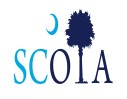 Proposal for 2023 Annual Conference Course PresentationPlease email this completed application to scotavicepresident@gmail.com no later than October 8, 2022. Presentations must be evidence-based, relative to the practice of occupational therapy, and a minimum of 1-hour in length and a maximum of 3-hours. This is an in-person conference scheduled February 24-25, 2023 in Charleston, SC. Primary Presenter’s Name and Credentials: _________________________________________________Primary Presenter’s Address: ____________________________________________________________Primary Presenter’s Email: ______________________________________________________________Primary Presenter’s Phone Number: ______________________________________________________Course Title: __________________________________________________________________________Number of Contact Hours: _______________________________________________________________Course Abstract: ___________________________________________________________________________________________________________________________________________________________________________________________________________________________________________________________________________________________________________________________________________________________________________________________________________________________Learning Objectives: _________________________________________________________________________________________________________________________________________________________________________________________________________________________________________________________________________________________________________________________________________________________________________________________________________________